					Приложение 3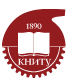 МИНОБРНАУКИ РОССИИФедеральное государственное бюджетноеобразовательное учреждение высшего образования«Казанский национальный исследовательский технологический университет» (ФГБОУ ВО «КНИТУ»)РАСПОРЯЖЕНИЕ___________________						№_________________О назначении ответственных лицВ целях обеспечения въезда иностранных обучающихся на территорию Российской Федерации, согласно распоряжению Правительства Российской Федерации от 16 марта 2021 г. №639-р  н е о б х о д и м о:1. Назначить декана ФМОП Васильева А.А. ответственным лицом за организацию взаимодействия с иностранными обучающимися по вопросам их прибытия в вузы.2. Назначить инженера ФМОП Иванову О.Р. ответственным лицом за внесение информации по иностранным обучающимся на «Единый портал государственных и муниципальных услуг (функций)».Распоряжение от 26.03.2021 № 65 считать утратившим силу. Контроль за исполнением настоящего распоряжения оставляю за собой.Проректор по УР						Д.Ш. Султанова